Инструкция по использованию манекена.Сборка манекена.Регулировка высоты стойки и сборка корпусаФиксация регулировочной ручки к шее манекенаРегулировка формы манекена под необходимые размеры.Важно: когда Вы корректируете формы манекена под необходимые размеры, всегда ослабляйте винты медленно, очень аккуратно, постепенно.Измеряйте размеры при помощи сантиметра(рулетки).Регулировка размера корпуса манекенаРегулировка размера шеиРегулировка длины спиныВнимание: храните упаковку в недоступном для детей месте. Набивка манекенаМаскировка зазоров и накладок раздвижного манекена Использование манекенаМаркировка низа изделияТаблица размеровВставьте ногу А в основу В и потяните вверх, чтобы закрепить.Оденьте наконечник С на край ноги.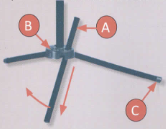  Вставьте ногу А в выемку В на станине 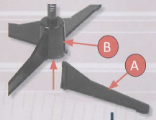 Расставьте ноги стойки манекена.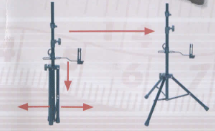 Ослабьте зажим А, потяните трубку стойки вверх на необходимую высоту, затяните зажим А.Установите корпус на стойку.Высоту крепления корпуса на стойке можно регулировать с помощью ограничителя В.Зажим С нужен, чтобы предотвратить вращение манекена.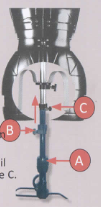 Регулировочная ручка крепится к шее манекена при помощи отвертки (не входит в комплект)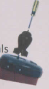 Нажмите на регулятор и поверните его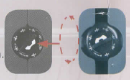 Нажмите на регулировочную ручку и поверните ее.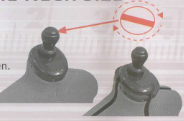 Ослабьте зажим Y и тяните нижнюю часть торса вверх/вниз, пока не получите нужную длину. Затяните зажим Y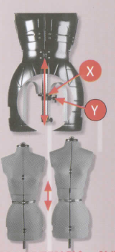 Чтобы увеличить манекен в объёмах, используйте накладки в нужной части манекена.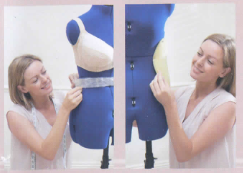 После того, как вы отрегулировали манекен, закройте образовавшиеся зазоры с помощью полоски ткани или ленты.
Пометьте центр на маскировочной ленте.
Для маскировки накладок можно использовать пуловер из эластичной ткани, просто оденьте его на манекен.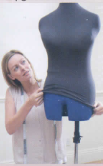 Пользуйтесь булавками, чтобы прикрепить каждую часть изделия. Выполняйте необходимые действия, чтобы подогнать изделие под нужный размер.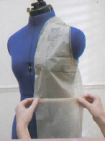 Отрегулируйте высоту приспособления для маркировки низа изделия. Вставьте ткань в зажим, как показано на рисунке, зафиксируйте зажим и прикрепите булавку у верхнего края зажима. Откройте зажим, передвиньте его по кругу и повторите операцию.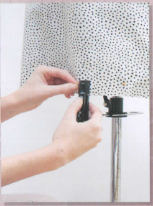 РазмерРазмерОбхват грудиОбхват талииОбхват бёдерДлина спиныДетскийсм76-9456-7479-9438-43А(маленький)см84-10064-8186-10238-43В(средний)см99-11476-94100-11743-48С(большой)см112-12794-109117-13243-48D(очень большой)см122-137104-119130-14443-48